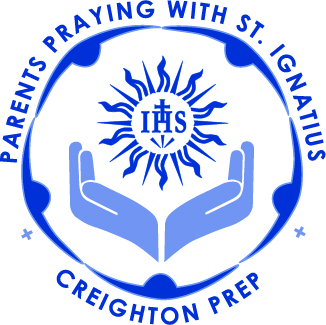 We pray for the intentions of Pope Francis this month:Universal: Scientists: That those involved in scientific research may serve the well-being of the whole human person. Evangelization: Contribution of women:  That the unique contribution of women to the life of the Church may be recognized always. We pray for Church leaders at all levels. We pray for the Jesuits serving at Creighton Prep and for the new President of Creighton Prep, Fr. Tom Neitzke, SJ. We pray for the Prep administrators, faculty, staff and Jesuits   FINE ARTS:  Jeremy Caniglia jcani@prep.creighton.edu, Rob Chesire rches@prep.creighton.edu, Doug Johnson, djohn@prep.creighton.edu, Candace Thompson cthom@prep.creighton.edu,LIBRARY:  Beth Ginger eging@prep.creighton.edu, Diane Sands dsand@prep.creighton.eduTECHNOLOGY :  Garrin Busch gbush@prep.creighton.edu, Jonathan Krainak jkrai@prep.creighton.eduWe pray for God’s guidance over the students at Prep and their many activities.We pray for all Prep Alumni.  That they will continue to live out their faith in the community.
We pray for the boys celebrating birthdays:Andrew Kemler, Nolan Schmitz, Ian LaHood, Adam Misek, Andrew MorrowAdd your own birthdays now
We pray for the ill and deceased, For all deceased Creighton Prep alumni, all the souls in purgatory, and especially for our family andfriends who we recall now.  Add your own deceased loved ones now May they rest in peace and the perpetual light shine upon them.
We pray for our intentions:  Add your own intentions now… Lord, we ask for the grace to experience overwhelming gratitude for Jesus’ great love for us. We contemplate the beginning of Lent, remembering that we are nothing but dust without God; help us to detach ourselves from things of the earth and return to Him.Student Council meetingRosary and MassPrep Moms Spirituality NightNational Language ExamsAthletic Hall of Fame DinnerSATJunior High Math ContestCMAB meetingParents Praying with St IgnatiusNew Ignatian Educators meetingParent Teacher ConferencesAdorationSaturday Jug8th grade Math placement examSenior Retreat beginseBASH beginsSpanish & French Honor Society Banquet and Awards